課題四  晚清的危機與圖強360全景圖考察介紹晚清面臨着中國歷史上前所未有的大變局，統治力量衰弱，西方列強環伺，內憂與外患並存。自1840年鴉片戰爭以來，西方列強爭相進入中國攫取在華利益，清朝被迫簽訂多份不平等條約，西方文化也開始大量湧入中國這個古老的東方國家。《南京條約》是近代簽訂的第一份不平等條約，清廷被迫割地、賠款、開放港口通商等。本次行程Ａ和行程Ｂ兩條路線就以此為背景，帶領大家走訪香港與上海的相關景點，一起了解西方列強進入中國所留下的歷史印記。行程A　香江的英治色彩 —— 參觀香港開埠後興建的數處西式建築，認識建築的歷史價值，並了解英國管治下香港的發展狀況，同時認識政府保育歷史建築的方法。行程B　十里洋場的變遷 —— 走進早期通商口岸之一的上海，探尋當地現存的近代西式建築，了解相關的建築特點及其社會功能，同時探討西方列強的在華權益，想像當時的社會面貌以及分析西方文明對中國的影響。《馬關條約》簽訂後，列強紛紛在中國劃定勢力範圍。1897年德國藉口曹州教案，派兵強佔膠州灣，在青島多處建起西式建築群。這次考察的行程Ｃ，我們會看看青島在德佔時期的歷史建築風貌。行程C　青島的德佔歲月 —— 觀賞青島現存的德佔時期歷史建築，了解其建築特色和歷史價值，以及認識晚清時期西方列強瓜分中國的史事。配合課程歷史時期：清學習重點：統一多民族國家的發展與外力的衝擊課題：外力衝擊與內憂適用年級：中二下學期課題設計理念和目標1840年爆發的鴉片戰爭，通常被認為是中國近代史的開端。經此一役，中國門戶被迫打開，主權、領土淪喪，社會經濟也受到打擊。另一方面，西方思想文化持續輸入，國人開始環看世界，思考中國與外國的關係，努力探索國家及民族的前途。這段歷史離我們並不遙遠，中國不少地方仍保留這段時期的各類歷史遺跡和文物。這次以香港、上海、青島三地的近代西式歷史建築作為考察對象，帶領學生探尋西方國家如何在政治、經濟、文化等方面一步步影響近代中國，感受這段曲折且發人深省的歷史。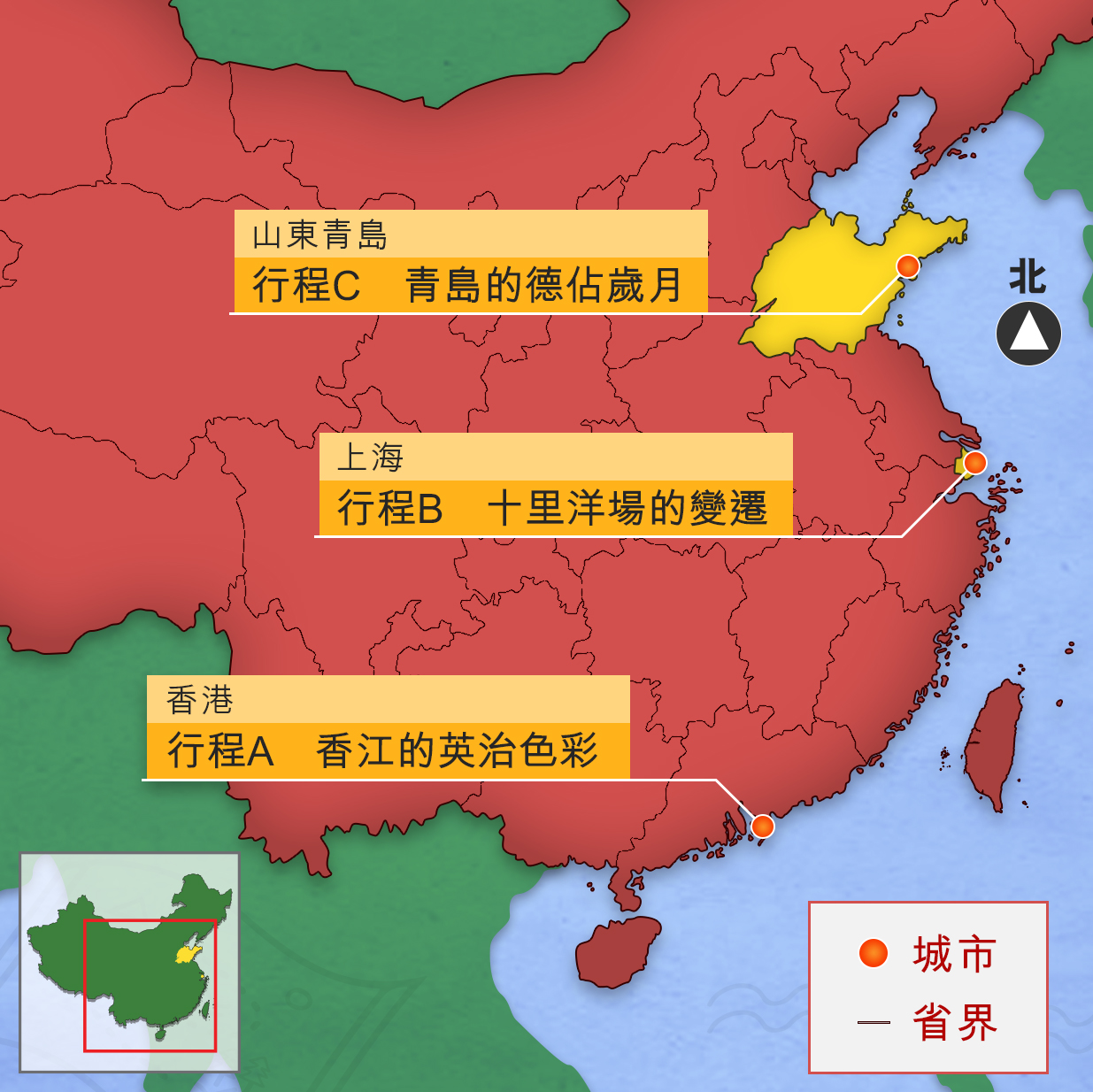 360全景圖考察路線行程A：香江的英治色彩考察目的（一）認識香港近代西式建築的歷史用途。（二）欣賞建築的設計特點和風格。（三）探析各處歷史建築改建前後的面貌轉變。路線概覽香港近代西式建築：茶具文物館 — 1881 — 西港城 — 香港文物探知館*****************************************************************************************香港近代西式建築鴉片戰爭後，中英簽訂《南京條約》，正式割讓香港島予英國。第二次鴉片戰爭後，中英再簽訂《北京條約》，九龍半島也割讓予英國。英國統治香港期間，逐漸建起各類西式建築，同時促進香港經濟、民生發展。現今仍保留的歷史建築，如茶具文物館（前駐港英軍三軍總司令官邸）、1881（前水警總部）、西港城（舊上環街市北座大樓）和香港文物探知館（前駐港英軍威菲路軍營S61及S62座）既反映了英國對香港社會各方面的影響，又可以見到如今香港活化歷史建築的成效。行程Ａ考察景點介紹行程B 十里洋場的變遷考察目的（一）認識上海近代西式建築的歷史作用及建築特徵。（二）了解近代上海城市的發展狀況。（三）分析西方列強在近代上海的權益，毋忘國恥。路線概覽上海近代西式建築：外灘源壹號 — 外灘天文台 — 徐家匯藏書樓 — 徐家匯天主堂*****************************************************************************************上海近代西式建築　　中英簽訂《南京條約》後，上海作為五處通商口岸之一正式開埠。數年內，英國、法國、美國又相繼在上海設立租界，在租界區內擁有獨立的司法、行政權力。憑藉優越的地理位置和開放的社會環境，上海逐漸發展為遠東最繁榮的經濟和商貿中心，被譽為「十里洋場」。外灘源壹號（原英國駐上海總領事館）、外灘天文台、徐家匯藏書樓、徐家匯天主堂等現存的上海近代西式建築均見證了這一段歷史。行程Ｂ考察景點介紹行程C 青島的德佔歲月考察目的（一）了解青島近代西式建築的歷史用途。（二）分析近代青島在德國統治下的發展歷程。（三）欣賞歷史建築的設計特點和風格。路線概覽青島近代西式建築：德國第二海軍營部大樓舊址 — 國際俱樂部舊址 — 德華銀行舊址 —  醫藥商店舊址*****************************************************************************************青島近代西式建築　　1897年德國藉口曹州教案派兵登陸青島。次年，德國強迫清政府簽訂中德《膠澳租界條約》，將整個山東劃為德國勢力範圍，直至第一次世界大戰結束。德國佔領青島期間，興建起大片具有德式風格的建築群，對現今青島建築風貌和城市格局仍有巨大影響。同時，德國致力於將青島建設成現代化港口和海防重鎮。德國第二海軍營部大樓舊址、國際俱樂部舊址、德華銀行舊址、醫藥商店舊址等都是這個時期具有代表性的青島德式建築。行程Ｂ考察景點介紹編號標題360全景擷圖A1茶具文物館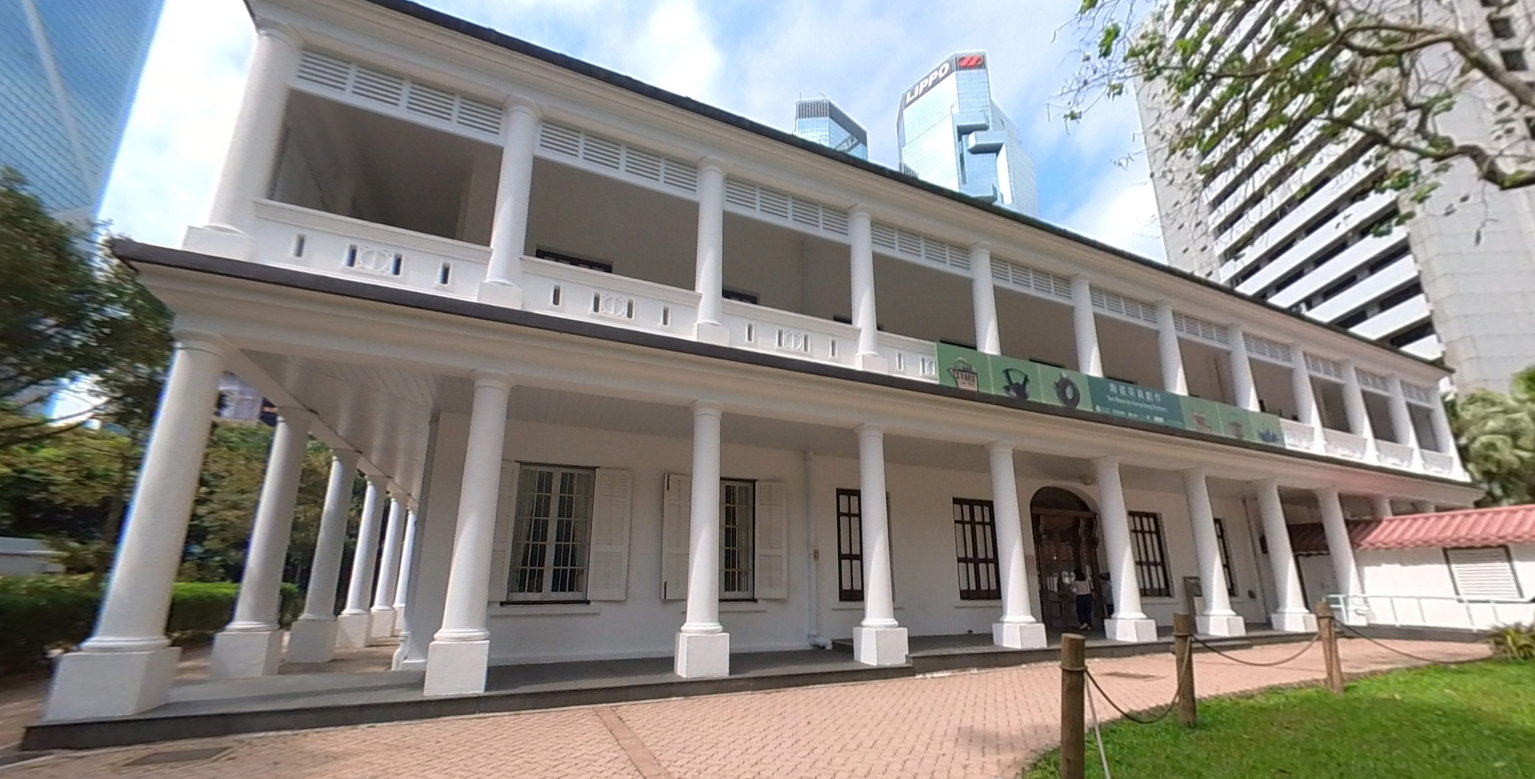 A2茶具文物館G樓展廳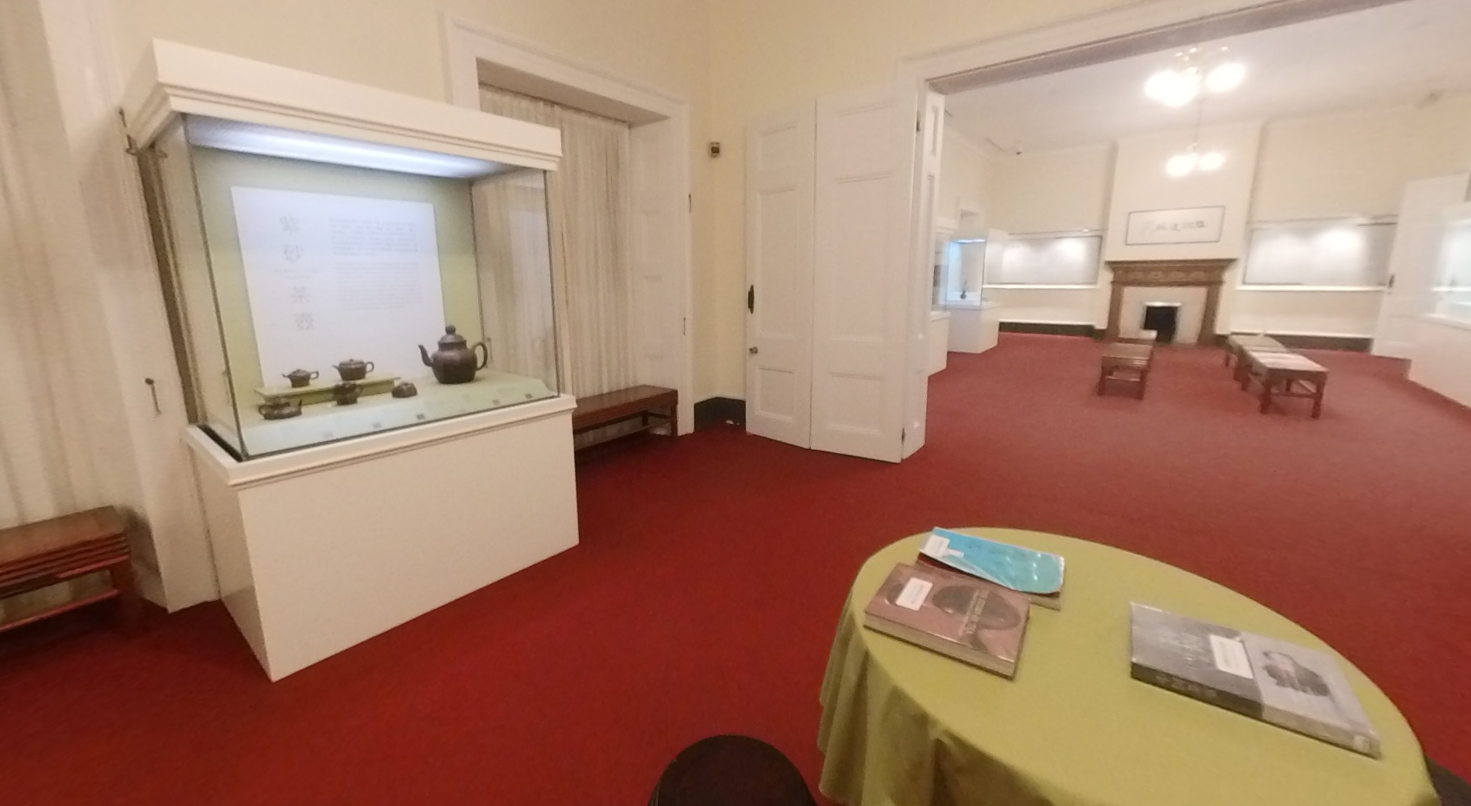 A31881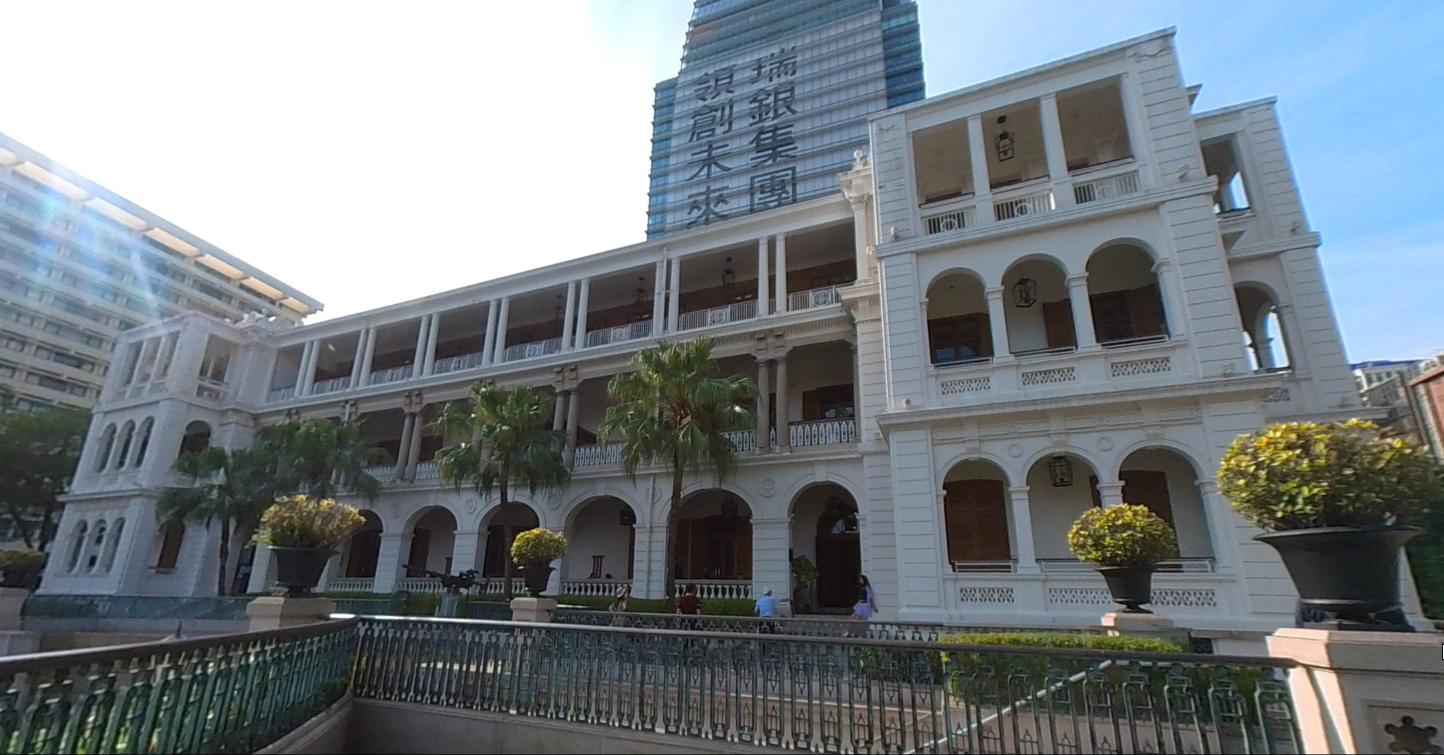 A4時間球塔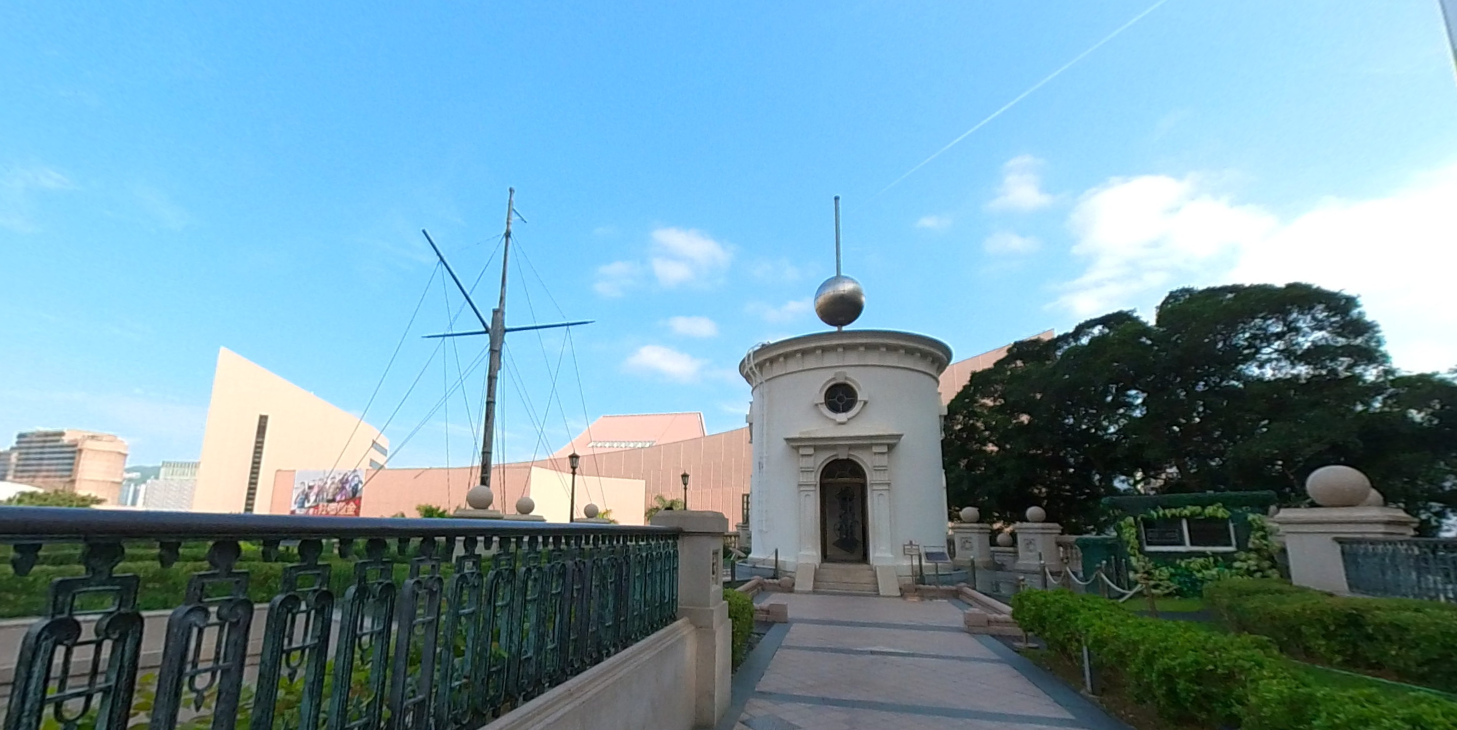 A5西港城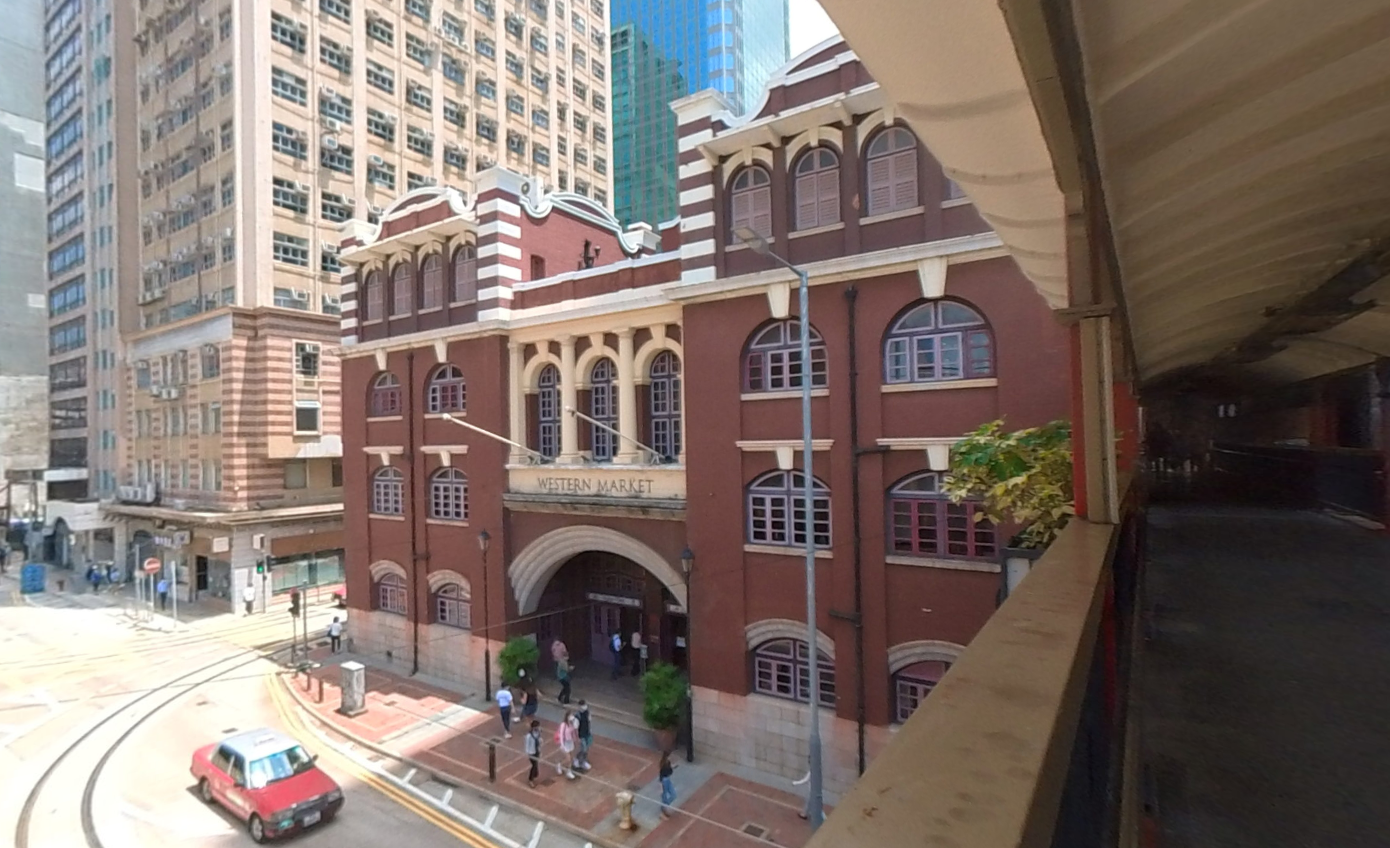 A6西港城內部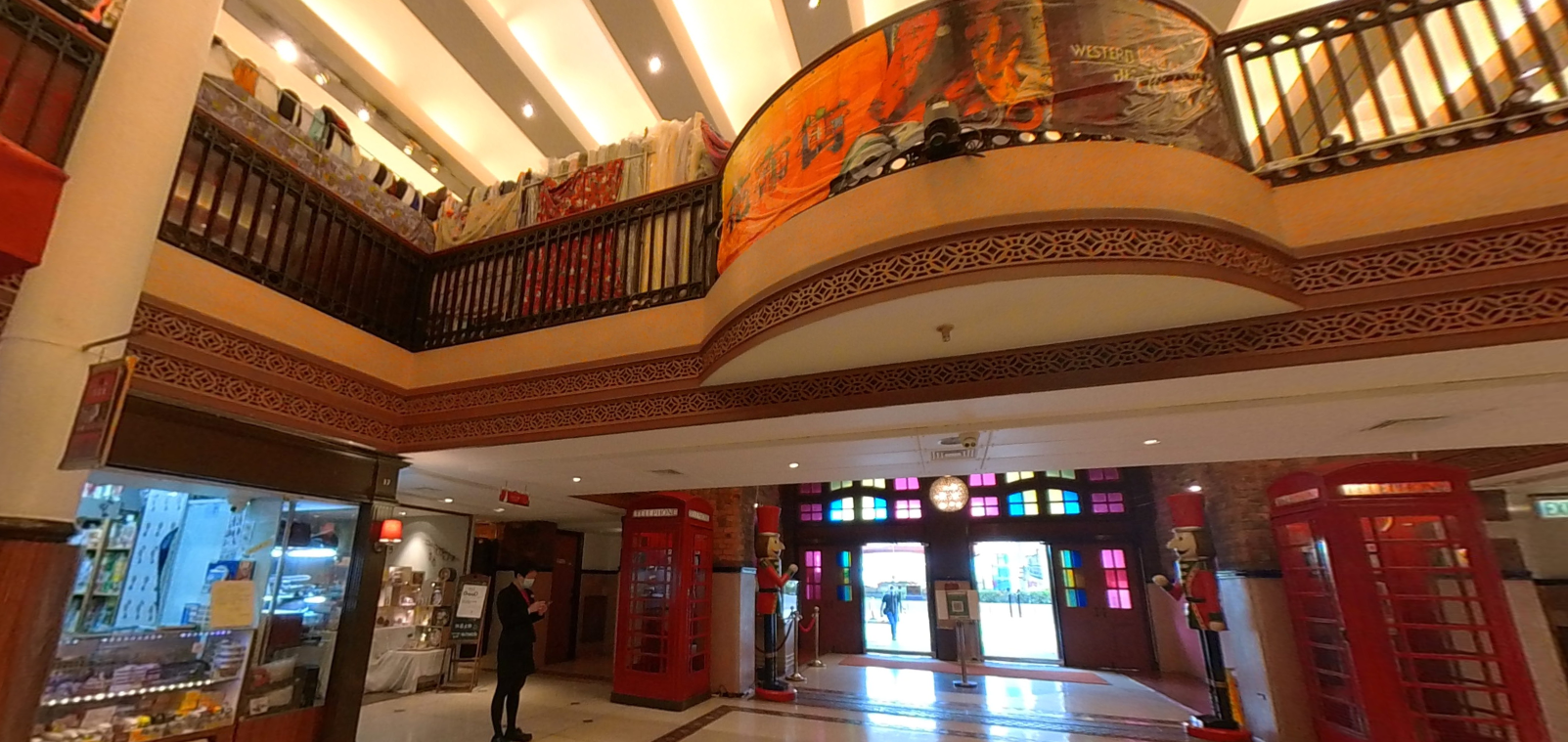 A7香港文物探知館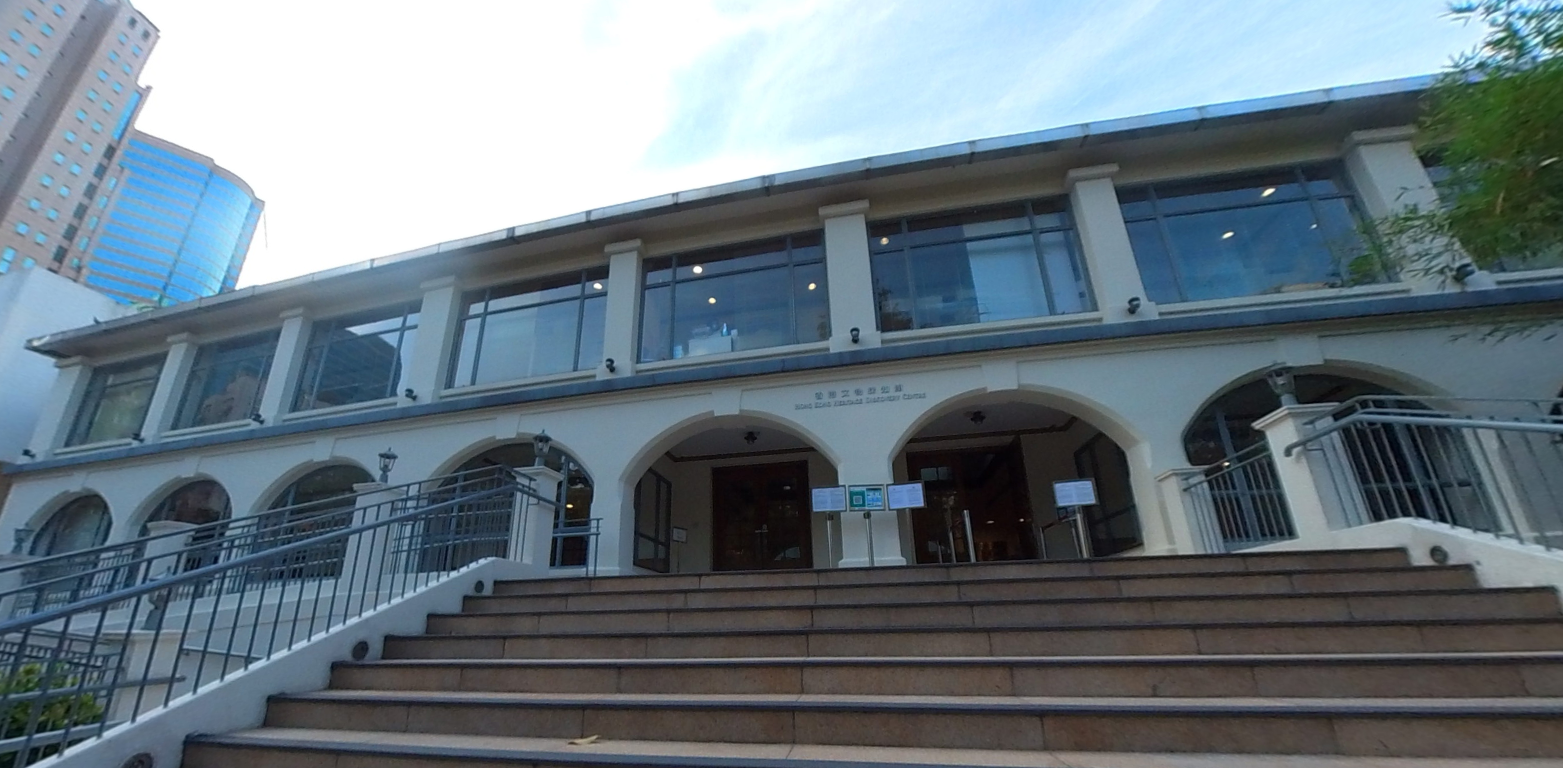 參考網址：茶具文物館https://hk.art.museum/zh_TW/web/ma/tea-ware.html1881 Heritagehttps://www.1881heritage.com/index.php?lang=tc香港文物探知館- 古物古蹟辦事處https://www.amo.gov.hk/tc/visitor-centre/heritage-discovery-centre/index.html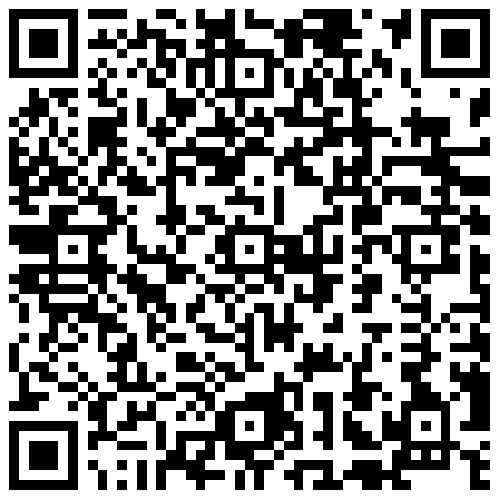 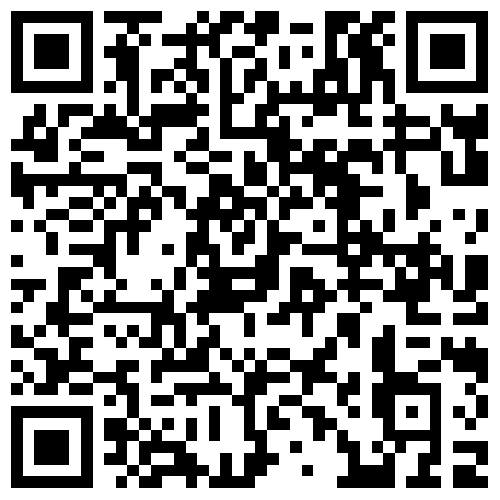 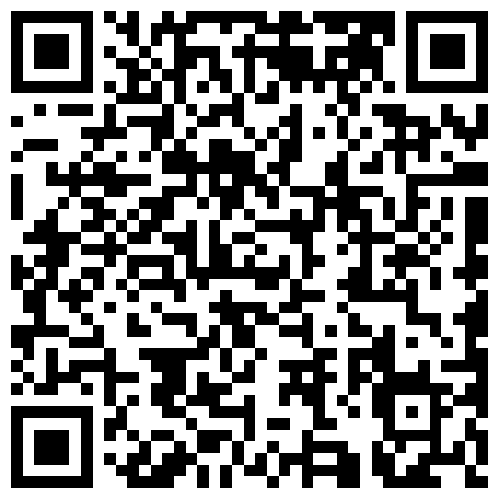 A1茶具文物館簡介茶具文物館原為駐港英軍三軍總司令官邸，設計簡潔，中西合璧。茶具文物館原為駐港英軍三軍總司令官邸，設計簡潔，中西合璧。考察重點認識茶具文物館的歷史沿革和現時用途。認識茶具文物館的歷史沿革和現時用途。思考點簡易版進階版思考點這座建築原來有甚麼用途？
原為駐港英軍三軍總司令官邸。活化後的三軍總司令官邸，名字改為甚麼？ 
茶具文物館。在興建域多利軍營前，英軍的工作環境是怎樣的？ 
英軍的工作環境並不好，當時疾病肆虐，治安敗壞。為甚麼德己立少將要興建域多利軍營？ 
因為他想給士兵一個健康的工作環境。為甚麼當時的英國會在香港駐軍？
因為清廷在鴉片戰爭中慘敗，被迫將香港割讓予英國。知識站茶具文物館：茶具文物館位於香港公園內，是香港現存最古老的西式建築物。它的主要工作是保存、展出與研究茶具文物及有關的茶藝文化。其歷史沿革如下：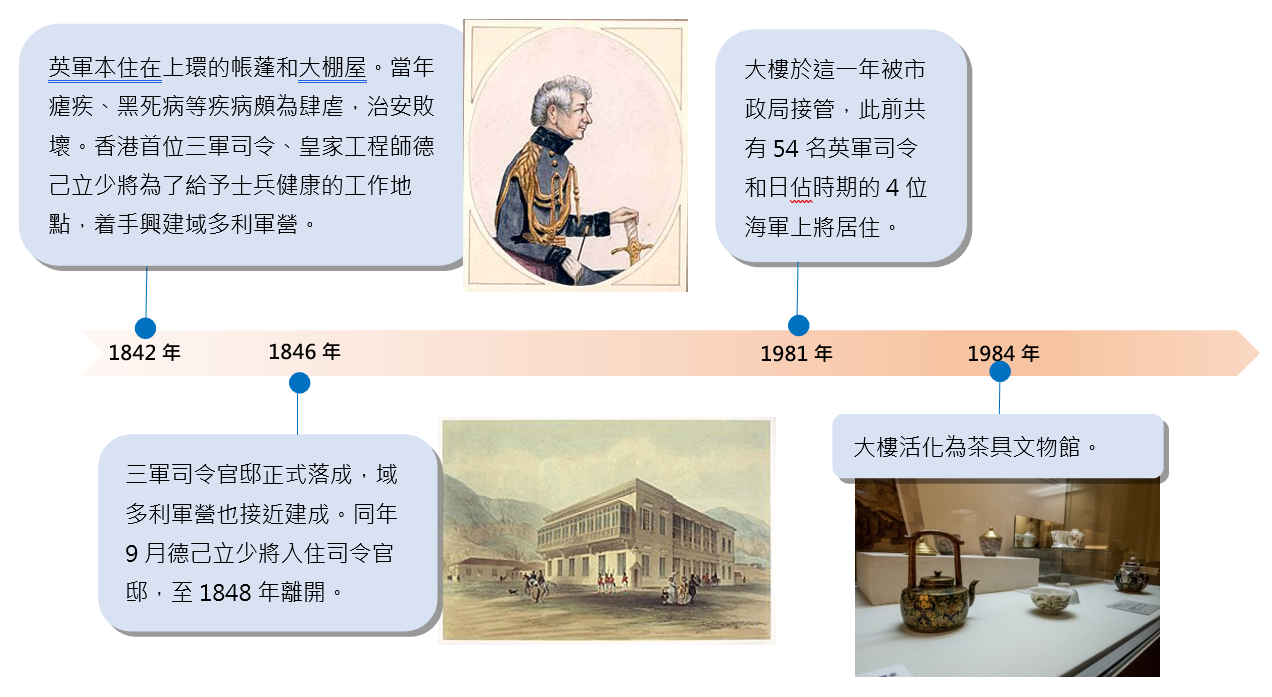 A2茶具文物館G樓展廳簡介茶具文物館G樓展廳展出多件茶具文物，內部環境亦可見到原三軍總司令官邸的特點。茶具文物館G樓展廳展出多件茶具文物，內部環境亦可見到原三軍總司令官邸的特點。考察重點觀察G樓展廳展示的文物及室內環境，猜想展廳原本的用途。觀察G樓展廳展示的文物及室內環境，猜想展廳原本的用途。思考點簡易版進階版思考點展櫃中主要擺放了甚麼展品？
茶具。這裏原本是甚麼室內設施？壁爐。大廳內放置了哪些家具？
圓桌、圓凳、長凳。猜一猜這個大廳原本是甚麼用途？ 官邸的待客大廳。從這個展廳可見，當年是以甚麼原則保育這座歷史建築？保留內部的建築設計，同時改造和擴闊可用於展覽的空間。（意思合理即可）A31881 簡介前水警總部近年已改建成1881古蹟酒店，大樓前面的午炮炮台亦有重要的歷史價值。前水警總部近年已改建成1881古蹟酒店，大樓前面的午炮炮台亦有重要的歷史價值。考察重點了解1881及炮台的歷史作用及特點，欣賞其珍貴價值。了解1881及炮台的歷史作用及特點，欣賞其珍貴價值。思考點簡易版進階版思考點1881的前身是甚麼用途？
水警總部。從1881這個取名，猜猜這座大樓有多少年歷史？
約140多年。大樓現在已被改建成甚麼處所？
古蹟酒店。午炮的作用是甚麼？ 
向維港上的航海人員報時。以下哪些關於1881大樓的描述是正確的？（可選擇多項）
A. 建於較高地勢上　 B. 使用白色外牆
C. 大樓高4層　　   D. 正前方有一座砲台 
A、B、D知識站1881：建於1884年，作為水警總部一直使用至1996年。此後改建成為古蹟酒店。炮台：早期用作向航海人員報時的午炮（六磅速射炮）。後因炮聲過響，由三磅炮代替（現建築正前方位置），將舊午炮安置於此。1881：建於1884年，作為水警總部一直使用至1996年。此後改建成為古蹟酒店。炮台：早期用作向航海人員報時的午炮（六磅速射炮）。後因炮聲過響，由三磅炮代替（現建築正前方位置），將舊午炮安置於此。A4 時間球塔簡介時間球塔坐落於1881（前水警總部）前方不遠處，為當時維港上的來往商船提供報時服務。時間球塔坐落於1881（前水警總部）前方不遠處，為當時維港上的來往商船提供報時服務。考察重點了解時間球塔和颱風訊號杆的作用，感受維港的歷史面貌。了解時間球塔和颱風訊號杆的作用，感受維港的歷史面貌。思考點簡易版進階版思考點時間球塔的作用是甚麼？
為來到香港的船隻提供報時服務。為時間球塔的工作流程排出正確次序：
A.1時正準時降下時間球
B.向時間球發出信號 
C.船隻根據信號調校經線儀
D.12:50將時間球升至塔頂 
D-B-A-C。這支訊號杆曾經用來懸掛甚麼東西？
懸掛颱風訊號。根據時間球塔的作用，十九世紀末的維多利亞港是怎樣的一番景象？
各地商船往來，運輸及商貿活動繁忙。（答案合理即可）猜一猜，在十九世紀末，時間球塔前方的視野原本應是怎樣的？
前方視野開闊，海上的船隻都可以清楚看到時間球塔。知識站時間球塔：於1885年啟用，為遠涉重洋經歷不同時區來到香港的船隻提供報時服務。時間球塔的操作方法如下：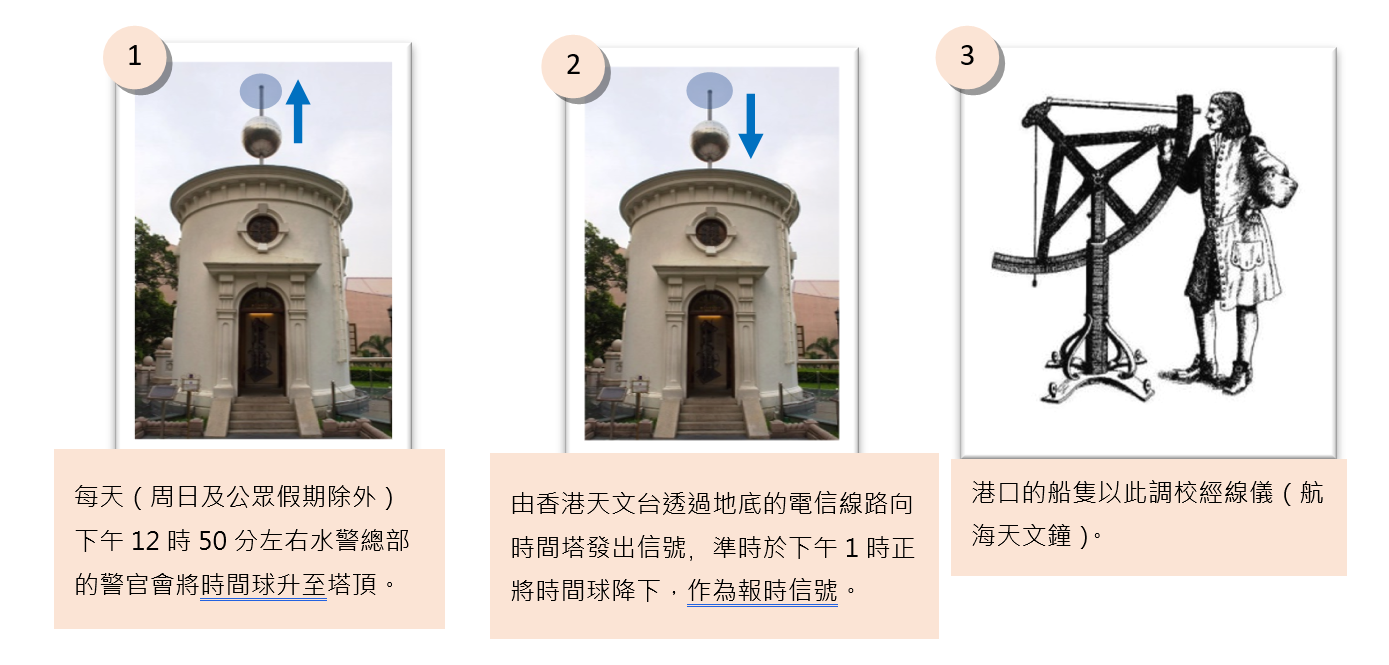 颱風訊號杆：位於時間球塔旁，用來懸掛颱風訊號。至1907年時間球被移往訊號山。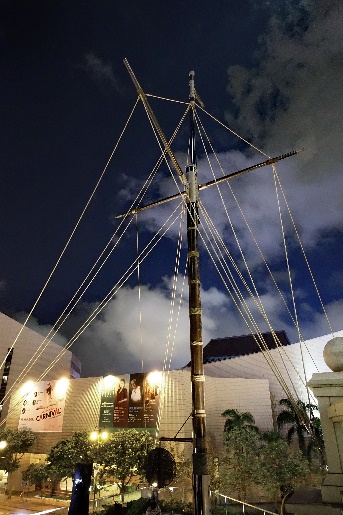 A5 西港城簡介西港城前身為舊上環街市北座大樓，是全港最古老的街市建築物，現在已改建為商場。西港城前身為舊上環街市北座大樓，是全港最古老的街市建築物，現在已改建為商場。考察重點了解西港城改建的歷史，欣賞其建築特點。了解西港城改建的歷史，欣賞其建築特點。思考點簡易版進階版思考點西港城前身是甚麼地方？
舊上環街市北座大樓。大樓採用甚麼顏色的磚砌成？ 
紅色。大樓的門窗都呈甚麼形狀？
圓拱形。大樓於哪一年改建成為西港城？
1991年。西港城的活化項目有甚麼好處？
改建活化後可以善用歷史建築，同時為周邊環境注入新的經濟活力，也可成為市民消閒的去處。（意思合理即可）
知識站西港城：西港城位於上環，前身是舊上環街市北座大樓，現時為一座商場。其歷史沿革如下：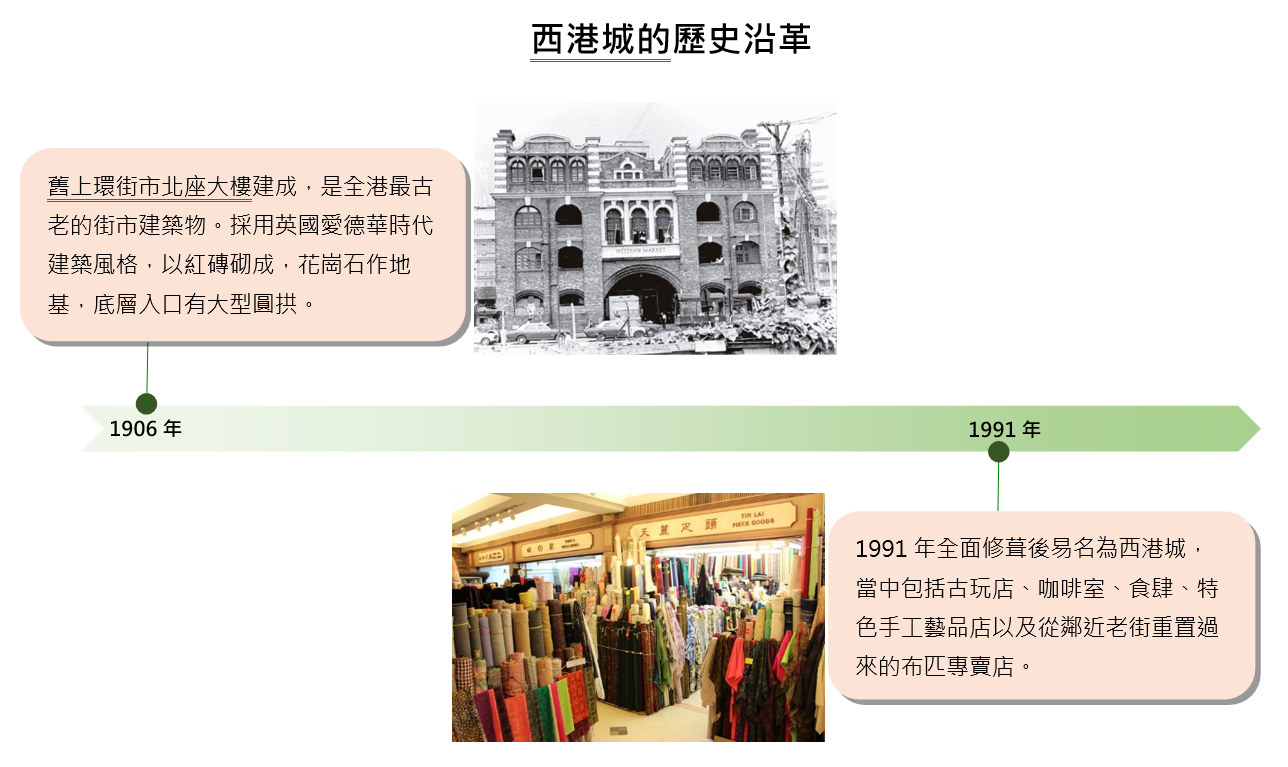 西港城：西港城位於上環，前身是舊上環街市北座大樓，現時為一座商場。其歷史沿革如下：A6西港城內部簡介西港城有多間不同類型的店鋪，二樓有多間花布街店鋪，內部裝修仍保留西式建築特點。西港城有多間不同類型的店鋪，二樓有多間花布街店鋪，內部裝修仍保留西式建築特點。考察重點認識西港城的店鋪及商場內部特點，感受歷史建築的活化效果。認識西港城的店鋪及商場內部特點，感受歷史建築的活化效果。思考點簡易版進階版思考點西港城內部已經改建作甚麼用途？
商場。這一層可以見到哪些店鋪？ 
玩具店、首飾店、時裝店。（其他合理答案亦可）二樓主要售賣甚麼商品？
布料。將原本花布街的店鋪遷至此處，有甚麼好處？
保留老字號店鋪，提升商場的商業價值。（意思合理即可）西港城內部仍保留了不少西式建築裝飾，你能見到哪些？
彩色玻璃、木製花紋簷邊。（其他合理答案亦可）
A7 香港文物探知館簡介駐港英軍威菲路軍營1970年改建為九龍公園，其中S61及S62座現作為香港文物探知館對外開放。駐港英軍威菲路軍營1970年改建為九龍公園，其中S61及S62座現作為香港文物探知館對外開放。考察重點了解香港文物探知館的歷史用途，探究威菲路軍營的改建歷史。了解香港文物探知館的歷史用途，探究威菲路軍營的改建歷史。思考點簡易版進階版思考點這座建築的名稱是甚麼？香港文物探知館。這座建築的前身是甚麼？
駐港英軍威菲路軍營S61及S62座。以下關於這座建築的描述，哪項是正確的？（可選擇多項）
A.樓底比較高　　　B. 使用白色外牆
C.大門呈三角狀　　D. 樓高兩層A、B、D這座建築物位於原威菲路軍營內，軍營現時改為甚麼用途？
它改為九龍公園，供市民休憩和消閒。建築所位於的九龍半島南部，在近代簽訂的哪份條約中被割讓給英國？ 
《北京條約》。知識站香港文物探知館：前身是駐港英軍位於九龍尖沙咀的威菲路軍營S61及S62座，現時為文物探知館，其歷史沿革如下：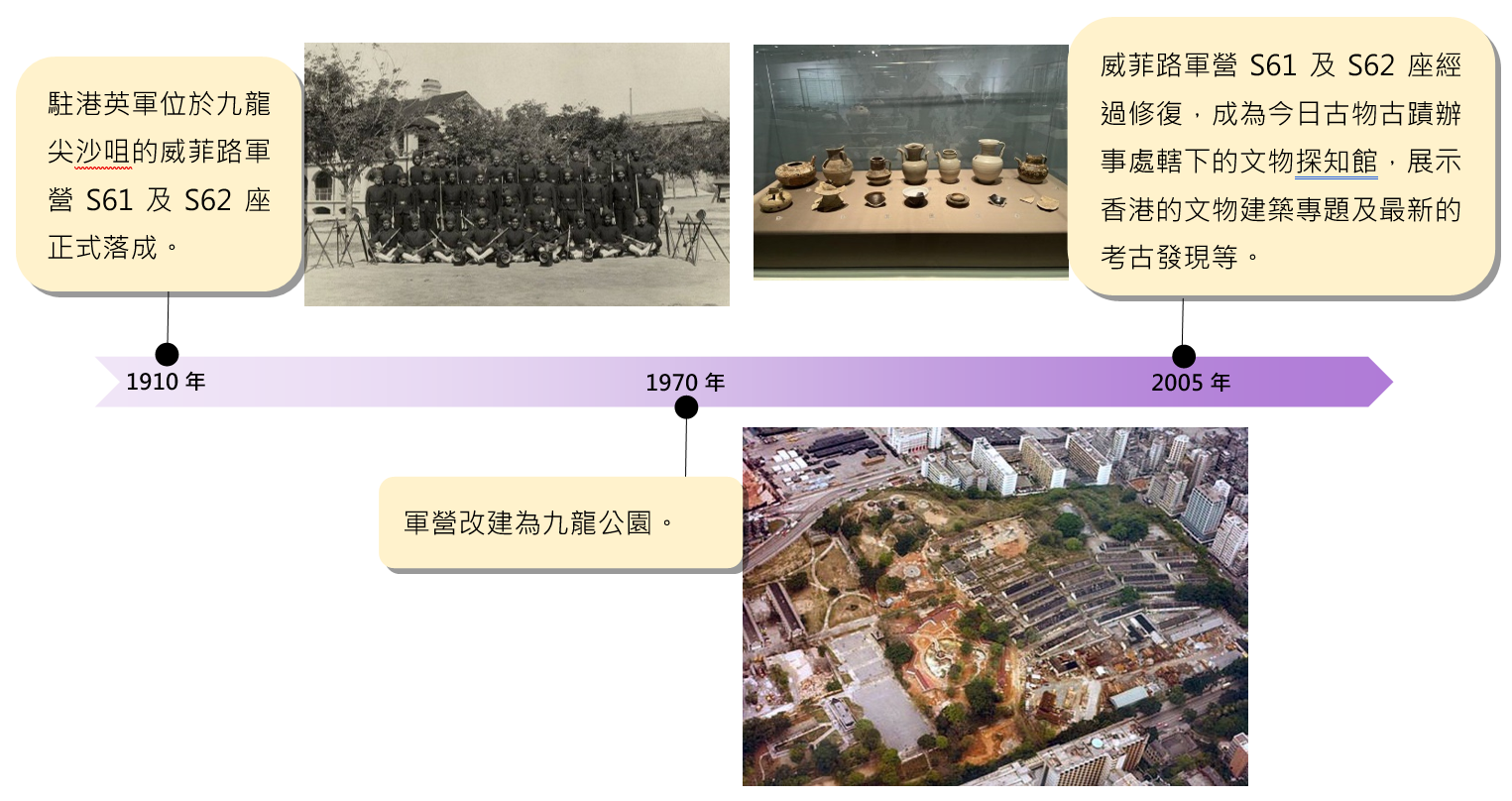 編號標題360全景擷圖B1外灘源壹號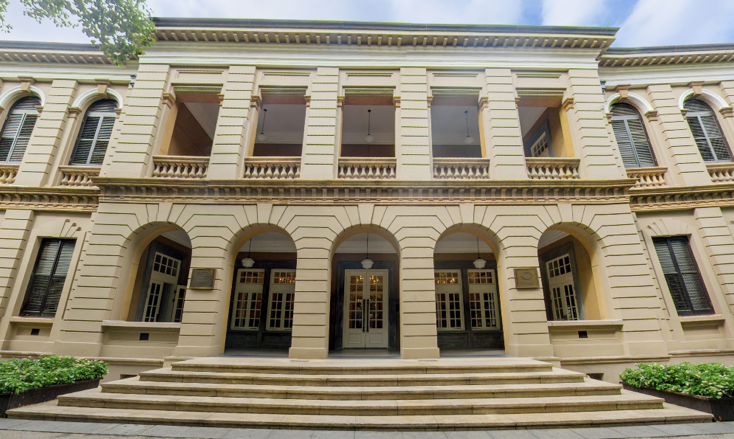 B2外灘天文台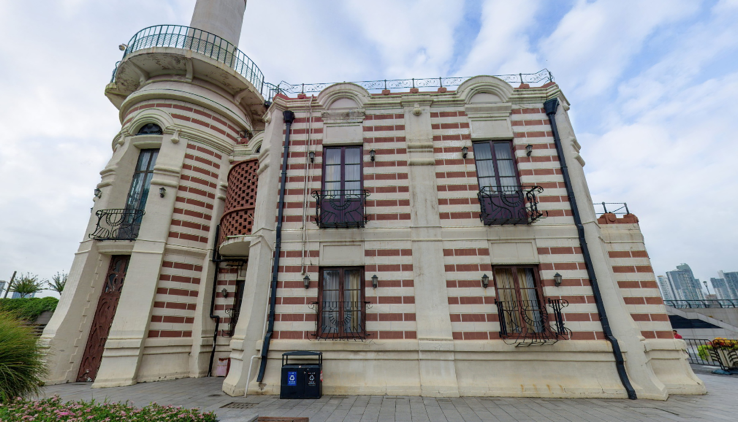 B3徐家匯藏書樓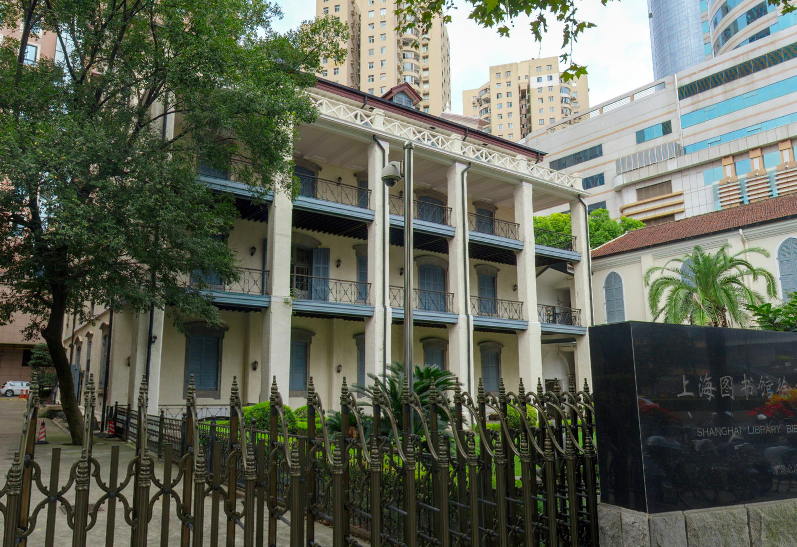 B4徐家匯天主堂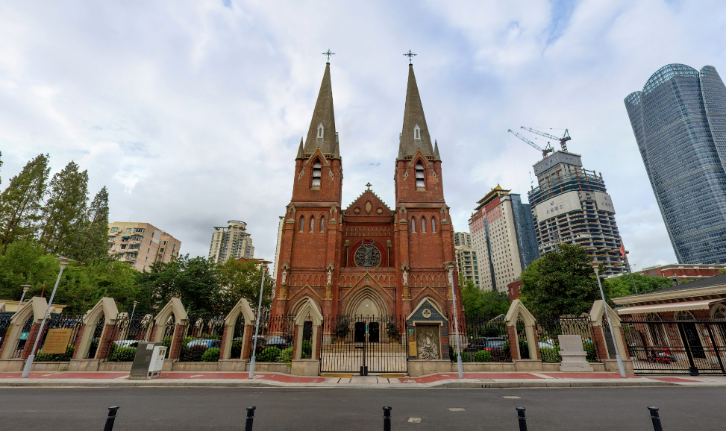 B1外灘源壹號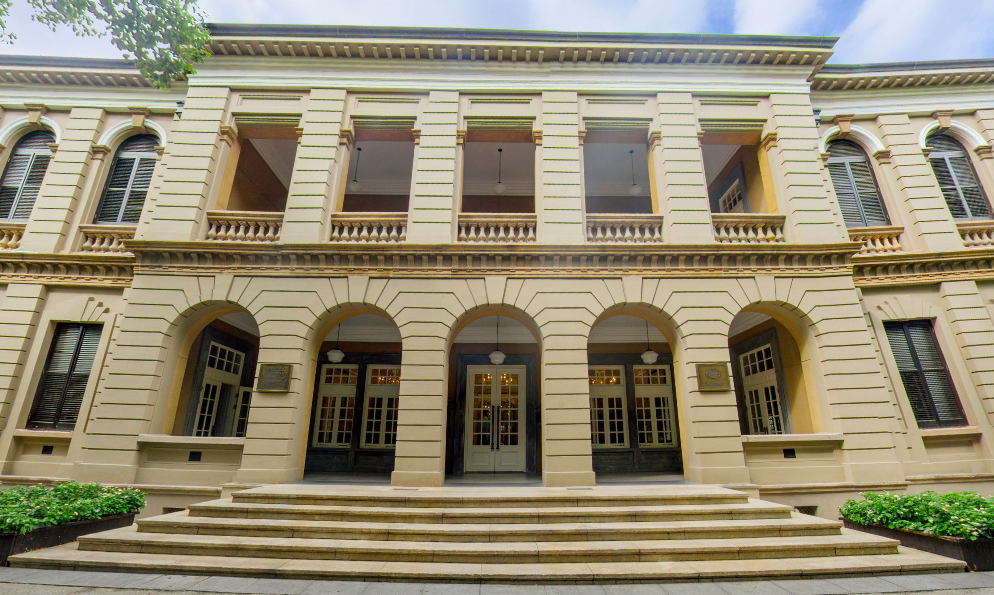 簡介外灘源壹號為原英國駐上海總領事館，見證近代上海開埠的歷史。外灘源壹號為原英國駐上海總領事館，見證近代上海開埠的歷史。考察重點認識英國設立駐上海總領事館的歷史背景，觀察歷史建築的特點。認識英國設立駐上海總領事館的歷史背景，觀察歷史建築的特點。思考點簡易版進階版思考點這座建築的名稱是甚麼？外灘源壹號。這裏原本是哪個國家在上海的總領事館？
英國。根據近代哪份條約，英國可在上海派駐領事？
《南京條約》。這座建築物具有以下哪些特點？（可選擇多項）
A.樓高兩層　　      B.底層為拱門帶有長廊
C.具典型中式風格　　D.外牆採用單色磚石
A、B、D。當時的英國駐華領事擁有以下哪些權力？
A.協定關稅 
B.領事裁判權 
C.處理僑民在華糾紛 
D.管理租界事務
A、B、C、D。知識站外灘源壹號：原英國駐上海總領事館，是外灘地區現存最早的建築。該建築始建於1849年（道光二十九年），後因大火於1873年（同治十二年）重建，現時它的用途改為餐廳。外灘源壹號：原英國駐上海總領事館，是外灘地區現存最早的建築。該建築始建於1849年（道光二十九年），後因大火於1873年（同治十二年）重建，現時它的用途改為餐廳。B2外灘天文台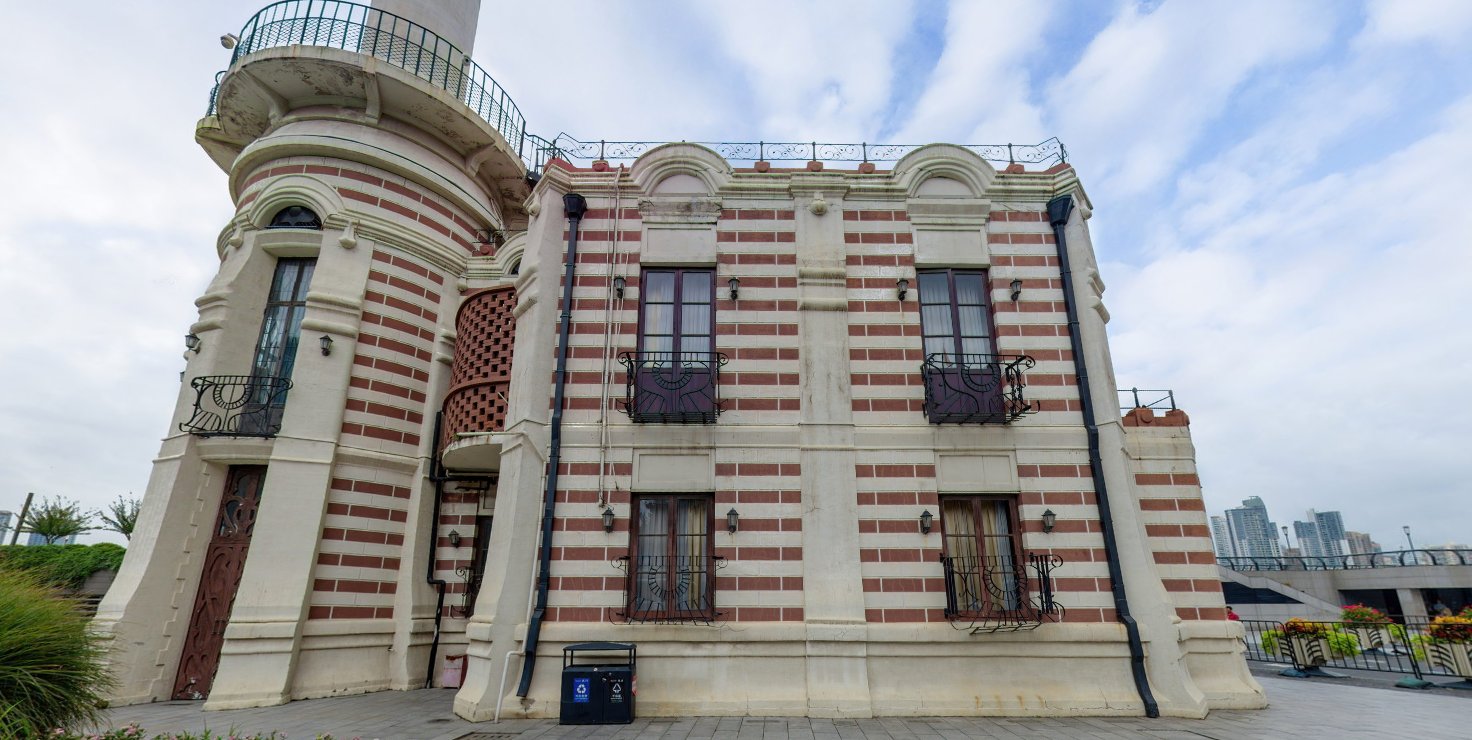 簡介外灘天文台最早設立於1884年，與上海開埠後繁忙的航海運輸及對外貿易密切相關。外灘天文台最早設立於1884年，與上海開埠後繁忙的航海運輸及對外貿易密切相關。考察重點觀賞外灘天文台的建築構造，了解上海城市發展狀況。觀賞外灘天文台的建築構造，了解上海城市發展狀況。思考點簡易版進階版思考點觀察這座建築物的外貌，猜猜它的用途。它是一個天文台。這個天文台由哪個國家的人創辦？ 法國人。天文台建造之初有甚麼作用？
為黃浦江上的船隻提供氣象信號。從天文台的設置，可見當時上海已經發展成為一個怎樣的城市？
一個繁忙的對外港口城市。為甚麼天文台會選擇建在外灘地區？
因為外灘地區是原先上海租界區，也是上海近代金融、商務和文化發展的起點，同時靠近黃浦江。（意思合理即可）知識站外灘：位於上海市黃浦區的黃浦江畔，1844年被劃為英國租界，成為舊上海租界區以及上海近代金融、商務和文化發展的起點。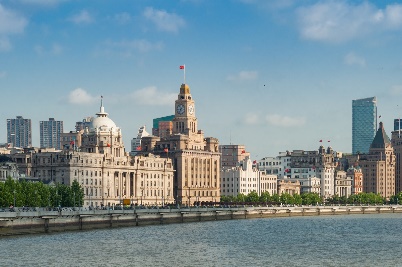 外灘天文台：最初為徐家匯天文台在外灘的氣象信號台，向黃浦江上往來船隻提供氣象信號。其歷史沿革如下：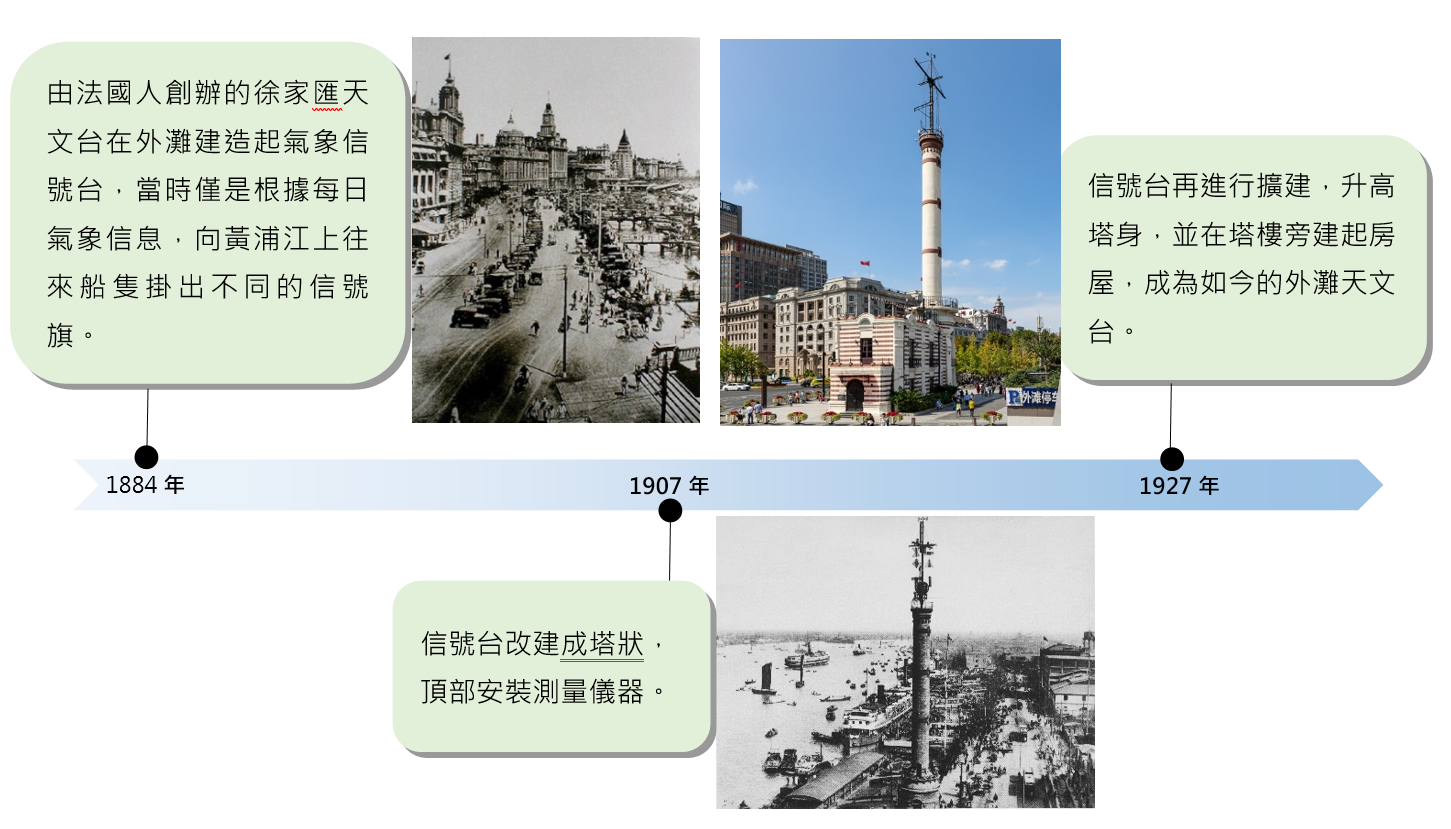 B3徐家匯藏書樓簡介由天主教耶穌會創建的徐家匯藏書樓，是上海現存最早的近代圖書館，具有重要的歷史價值。由天主教耶穌會創建的徐家匯藏書樓，是上海現存最早的近代圖書館，具有重要的歷史價值。考察重點認識徐家匯藏書樓的建造歷史和建築特徵，了解此地中外文化交流的歷史。認識徐家匯藏書樓的建造歷史和建築特徵，了解此地中外文化交流的歷史。思考點簡易版進階版思考點徐家匯藏書樓最初由甚麼人創建？
天主教會傳教士。整座建築由哪兩部分組成？
「神父樓」（南樓）和「藏書樓」（北樓）。徐家匯藏書樓主要收藏哪些書籍？
1949年前出版的外文圖書、報刊，以及近代各類外文珍本典籍、文獻資料等。徐家匯藏書樓的創建有何歷史價值？
徐家匯藏書樓是上海現存最早的近代圖書館，也促進了中外學術文化交流。藏書樓為何選擇在徐家匯興建？（可選擇多項）
A.《黃埔條約》准許法國在上海傳教。
B.《南京條約》准許法國在上海傳教。
C.明代科學家、天主教徒徐光啟及其後裔在此居住。D.徐家匯有許多古籍。
A、C知識站徐家匯藏書樓：最初由上海天主教耶穌會創建，是上海現存最早的近代圖書館。其歷史沿革如下：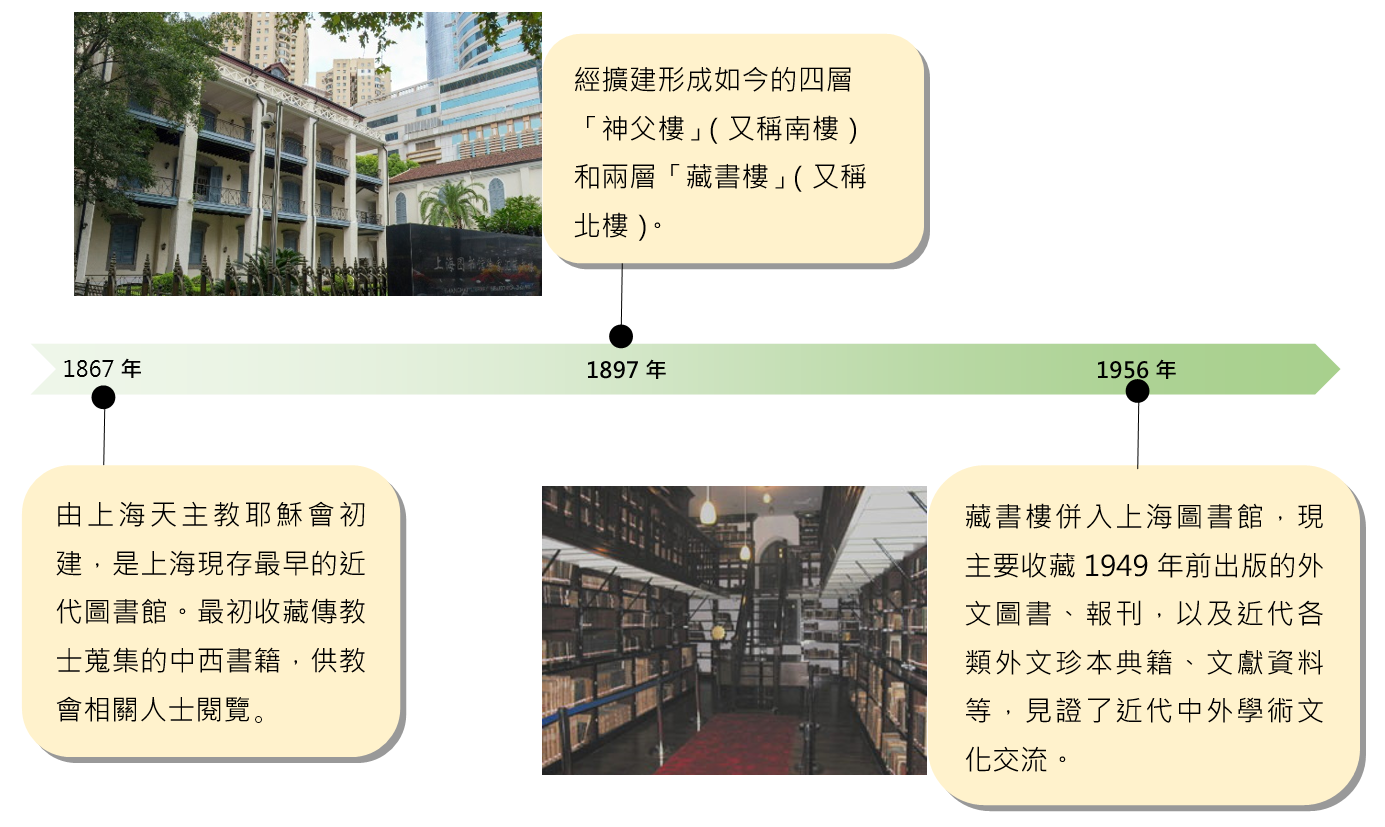 徐家匯：明代文淵閣大學士、著名科學家、天主教徒徐光啟曾在此建農莊別業，從事農業實驗並著書立說，後安葬於此，其後裔也在此繁衍生息。又因地處肇嘉浜與法華涇兩水會合處，故得名「徐家匯」。1844年中法簽訂《黃埔條約》，准許法國傳教士在五個通商口岸傳教。法國天主教耶穌會擇此地傳教。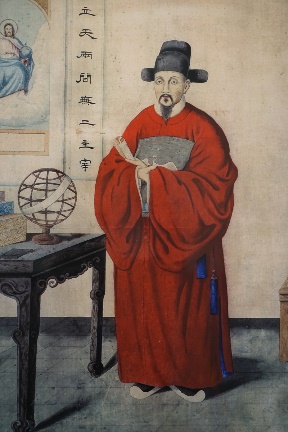 徐光啟像B4徐家匯天主堂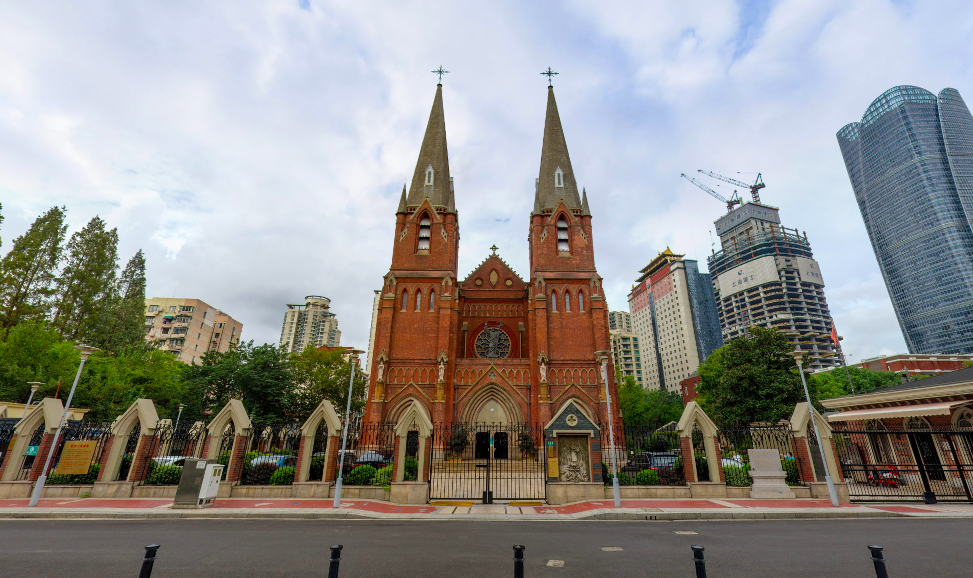 簡介徐家匯天主堂有過百年歷史，建築精美壯觀，反映上海天主教的發展狀況。徐家匯天主堂有過百年歷史，建築精美壯觀，反映上海天主教的發展狀況。考察重點觀察徐家匯天主堂的建築特點，分析上海天主教的發展歷史。觀察徐家匯天主堂的建築特點，分析上海天主教的發展歷史。思考點簡易版進階版思考點這座建築的正式名稱是甚麼？
聖依納爵主教座堂。這座建築是屬於哪個教派的教堂？
A.天主教   B.佛教A建築上能見到哪些天主教的標誌？
十字架、天主像。（其他合理答案亦可）這座教堂在設計上有哪些特點？（可選擇多項）
A. 堂頂有兩座鐘樓　 B. 白色石板瓦頂 
C. 紅色磚墻　　     D. 建築物左右對稱
A、C、D。教堂的興建反映當時上海的天主教發展如何？
反映上海天主教徒眾多，教會影響力較大。（意思合理即可）知識站徐家匯天主堂：正式名稱為「聖依納爵主教座堂」，是中國著名的天主教堂，被譽為「遠東第一大教堂」，落成於1910年。教堂可容納三千多人。圖為教堂及其周遭環境的航拍景象。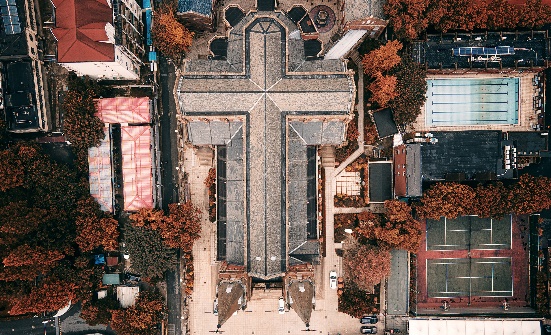 編號標題360全景擷圖C1德國第二海軍營部大樓舊址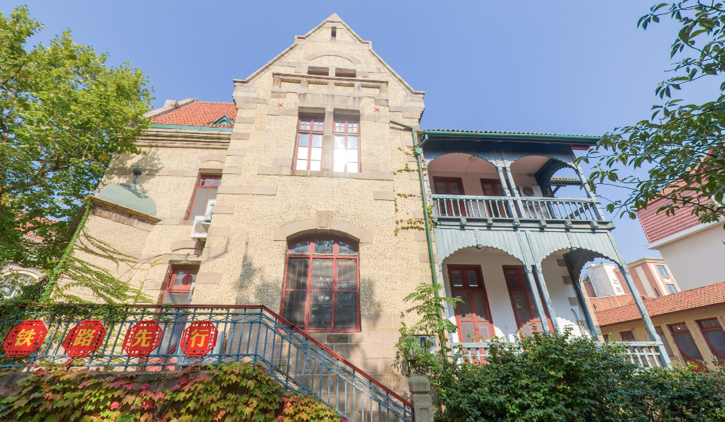 C2國際俱樂部舊址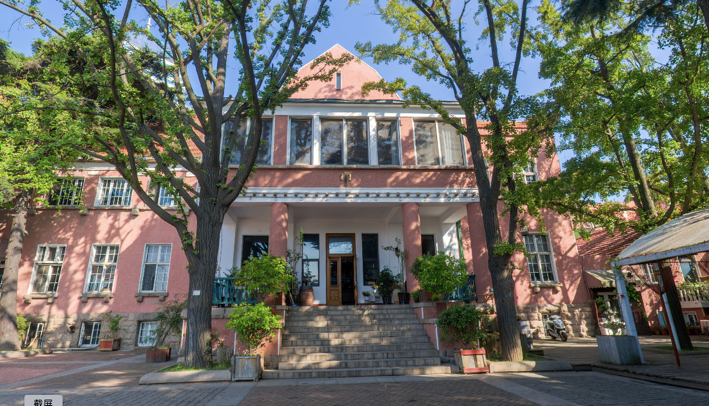 C3德華銀行舊址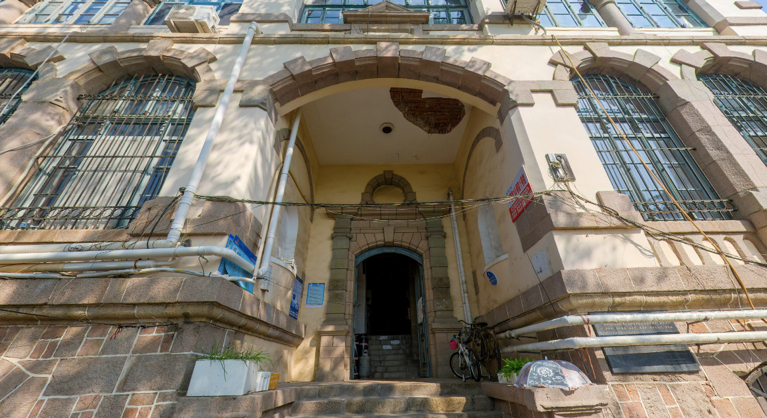 C4醫藥商店舊址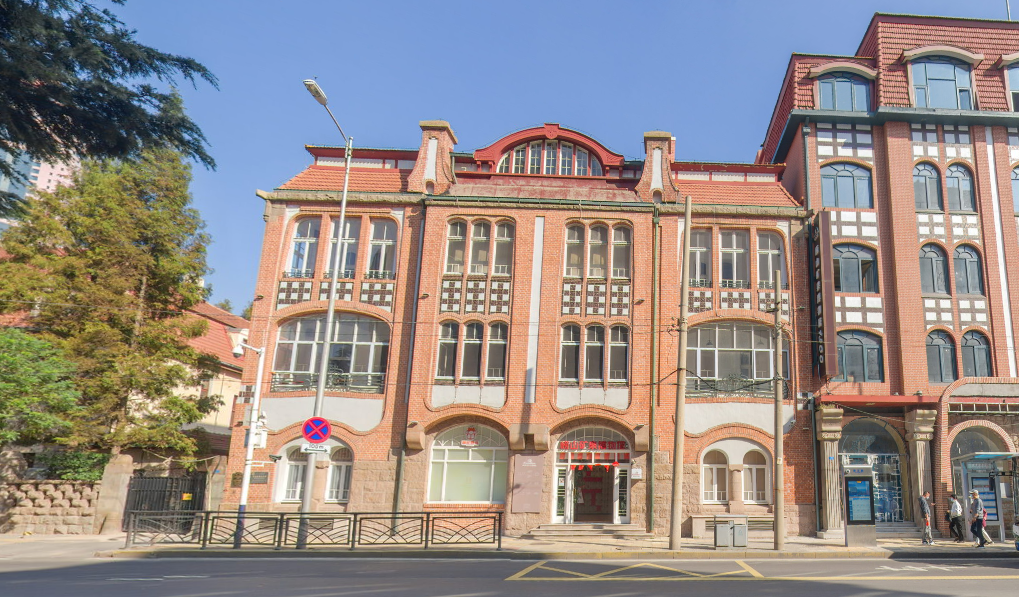 C1德國第二海軍營部大樓舊址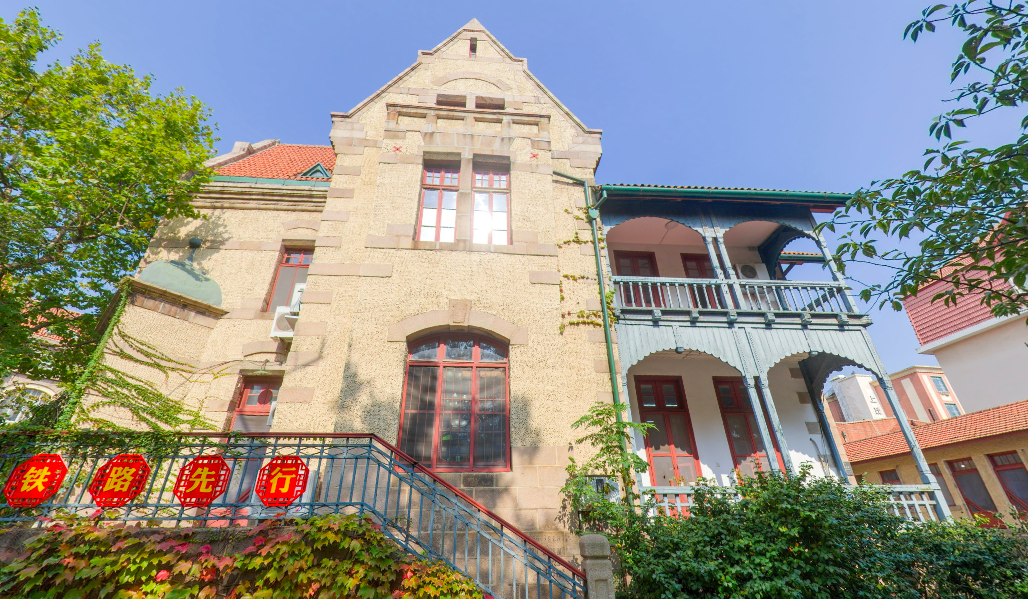 簡介德國佔領青島後，建起這座德式風格建築，後作為德國第二海軍營部大樓。德國佔領青島後，建起這座德式風格建築，後作為德國第二海軍營部大樓。考察重點認識德國佔領青島的歷史，了解此處建築的歷史價值和特點。認識德國佔領青島的歷史，了解此處建築的歷史價值和特點。思考點簡易版進階版思考點這座建築採用甚麼顏色的瓦頂和牆身？
紅瓦黃牆。1912年，這處建築確定作甚麼用途？
德國第二海軍營部大樓。青島在哪年被正式劃為德國勢力範圍？
A. 1897年　　B. 1898年
B。德國佔領青島的歷史直至甚麼時候結束？
直至第一次世界大戰結束。德國斥鉅資建設青島，目的何在？
德國希望將青島建設為海軍基地和現代化港口。知識站德佔青島： 1898年，德國強將山東劃為德國勢力範圍，直至第一次世界大戰結束。期間，德國斥鉅資計劃將青島建設為具德式風格的海軍基地和現代化港口，奠定了當今青島的城市面貌。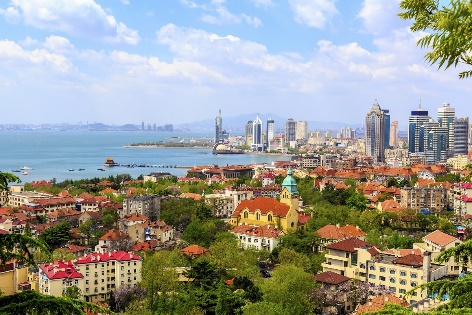 德國第二海軍營部大樓舊址：始建於1899年，初為德國高層官員官邸，1912年改為海軍營部大樓。大樓建有地上2層，地下1層，現為鐵路部門所有。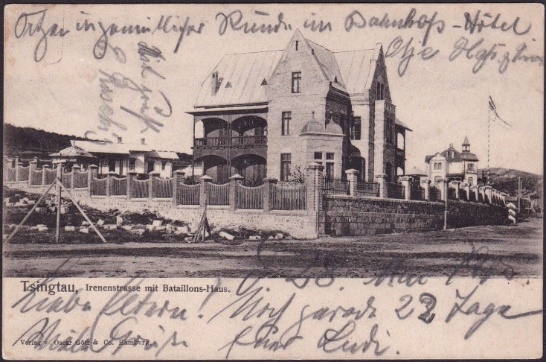 C2國際俱樂部舊址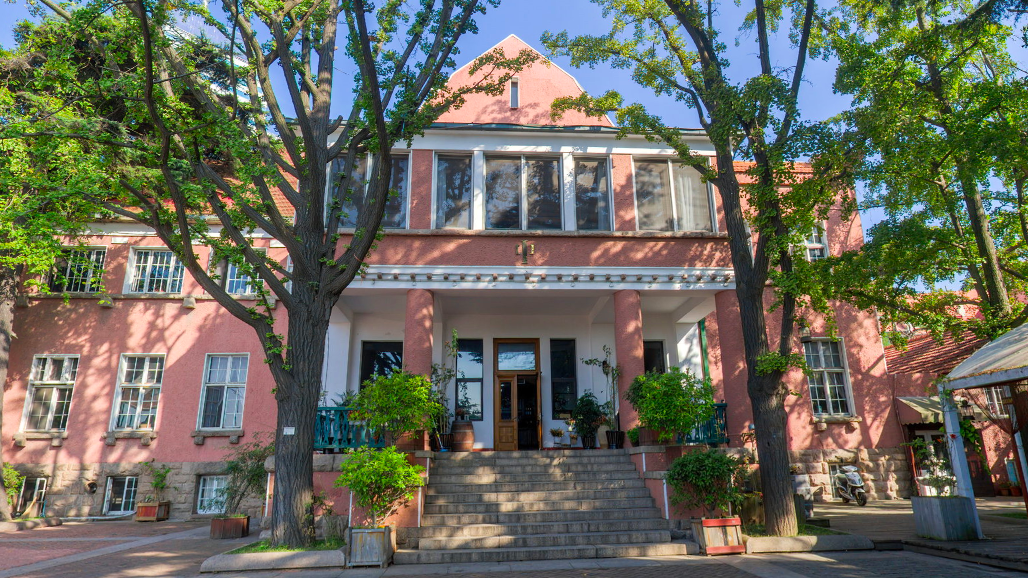 簡介國際俱樂部舊址在德佔時期是青島德僑和德國上層人士的社交場所，帶有閣樓和花園，可進行多項娛樂活動。國際俱樂部舊址在德佔時期是青島德僑和德國上層人士的社交場所，帶有閣樓和花園，可進行多項娛樂活動。考察重點觀賞建築的外觀和結構，認識其歷史用途。觀賞建築的外觀和結構，認識其歷史用途。思考點簡易版進階版思考點國際俱樂部的服務對象主要是甚麼人？
在青島居住的德僑和德國上層人士。整座建築以甚麼顏色的外牆為主？
粉紅色和白色。這座建築共建有幾層？ 
兩層並帶有半地下室和閣樓。參考知識站，當時人們可在國際俱樂部內進行哪些活動？（回答兩項即可）
飲食、打桌球、看書、打橋牌、打壁球。（任選兩項）從國際俱樂部可見，當時來到青島的德國人生活狀況怎樣？
住在青島的德國人生活條件比較高，仍參加許多社交活動。（意思合理即可）知識站國際俱樂部舊址：於1911年建成，為德佔時期青島德僑和德國上層人士的社交場所。建築有兩層，並設有半地下室，帶閣樓和小型花園，內部設有餐廳、桌球室、閱覽室、橋牌室、壁球館等。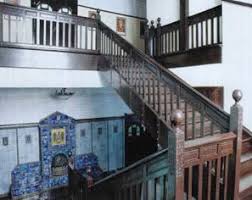 國際俱樂部舊址：於1911年建成，為德佔時期青島德僑和德國上層人士的社交場所。建築有兩層，並設有半地下室，帶閣樓和小型花園，內部設有餐廳、桌球室、閱覽室、橋牌室、壁球館等。C3德華銀行舊址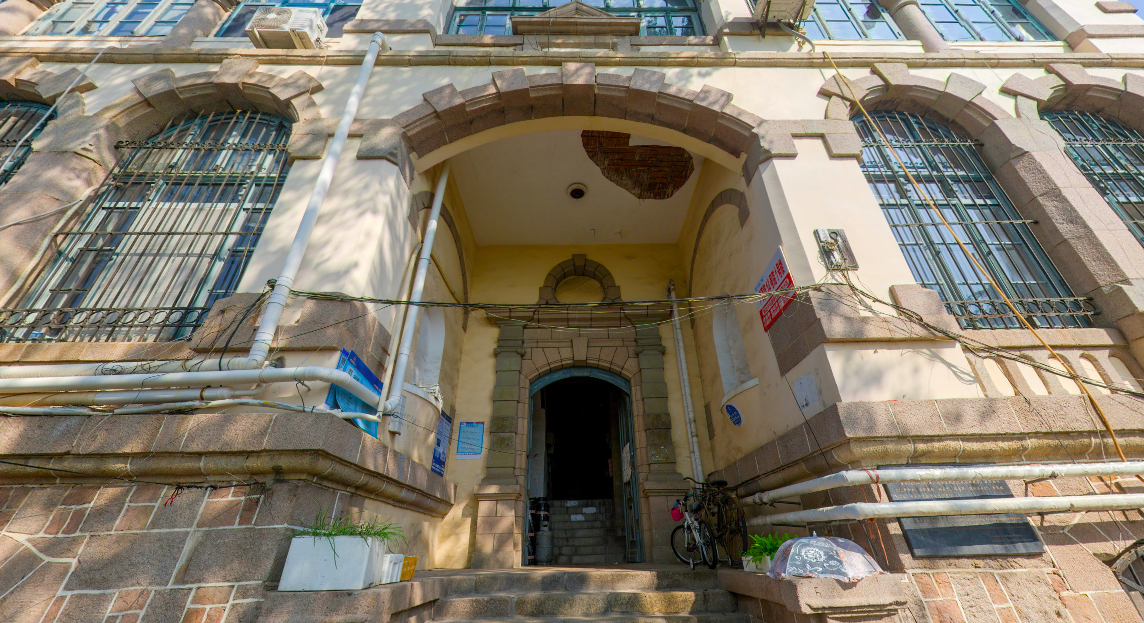 簡介德華銀行（青島分行）是青島近代第一家銀行，在德佔時期的青島金融市場佔有重要地位。德華銀行（青島分行）是青島近代第一家銀行，在德佔時期的青島金融市場佔有重要地位。考察重點了解德華銀行舊址的外觀、歷史用途和價值。了解德華銀行舊址的外觀、歷史用途和價值。思考點簡易版進階版思考點德華銀行由哪個國家的人開辦？
德國商人/德國人。從外觀來看，這座建築屬於中式風格，還是西式風格？
西式風格。在德佔時期，德華銀行經營哪些業務？ 
經營存放款、外匯、發鈔和投資業務。這家銀行在青島近代史上有甚麼地位？
它是青島近代第一家銀行。德華銀行舊址現在已作為民居使用，你認為是否適合？
適合，在符合保育要求的前提下，可以給市民提供更多使用空間。/ 不適合，作為歷史文物應該要小心保育和管理。（答案合理即可）知識站德華銀行（青島分行）舊址：建成於1901年，是青島近代第一家銀行。德華銀行由德商開辦，在德佔時期的青島金融市場佔有重要地位，經營存放款、外匯、發鈔和投資業務。圖為該銀行發行的鈔票。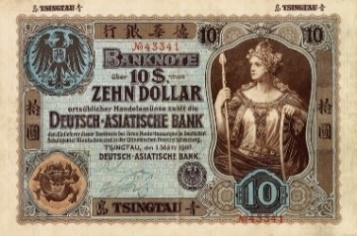 德華銀行（青島分行）舊址：建成於1901年，是青島近代第一家銀行。德華銀行由德商開辦，在德佔時期的青島金融市場佔有重要地位，經營存放款、外匯、發鈔和投資業務。圖為該銀行發行的鈔票。C4醫藥商店舊址簡介醫藥商店又稱賚壽藥行，是青島最早的私營藥店，頂部仍有醫藥行業標誌。醫藥商店又稱賚壽藥行，是青島最早的私營藥店，頂部仍有醫藥行業標誌。考察重點觀賞建築的外形，了解其德佔時期的用途及歷史價值。觀賞建築的外形，了解其德佔時期的用途及歷史價值。思考點簡易版進階版思考點這座建築最早是甚麼地方？醫藥商店或賚壽藥行。觀察建築的外觀，想想為甚麼會被俗稱「紅房子」？ 
因為這座建築主要使用紅磚砌成。在這座建築的外觀上，能找到甚麼代表其當時行業的標誌？
頂部刻有紅十字和蛇繞手杖圖案。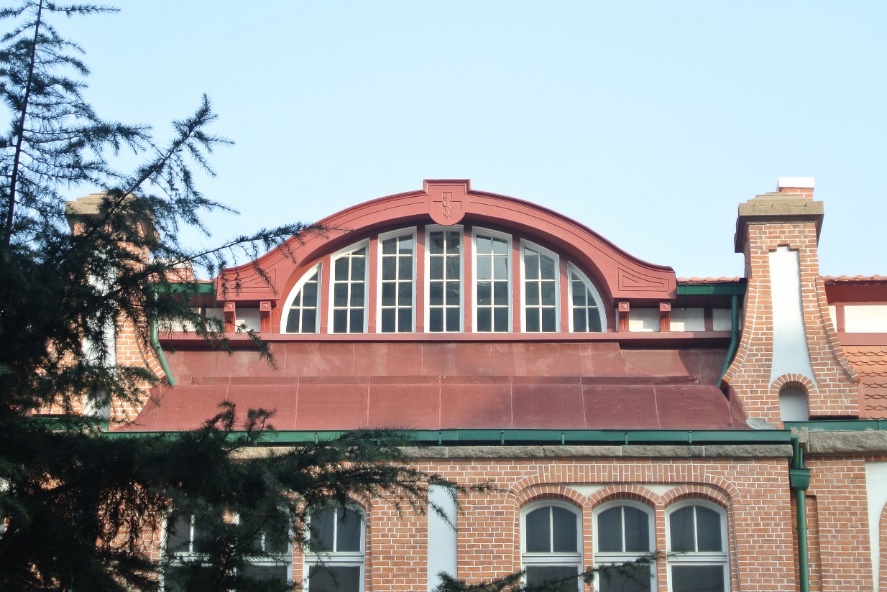 這間醫藥商店在當時的青島佔有甚麼重要地位？
它是青島最早的私營藥店。醫藥商店的建築設計曾受到很高的評價，你認為如何？
同意，建築風格充滿活力，線條美觀。/不同意，不同樓層設計不同，並不美觀。（學生自由作答，意思合理即可）知識站醫藥商店舊址：又稱賚(粵音「徠」)壽藥行，俗稱「紅房子」，建於1905年，被認為是青島最漂亮的德國青年派風格建築。賚壽藥行是青島最早的私營藥店，店內除出售藥品和醫療用品外，還出售法國香水、德國肥皂、瑞士巧克力、古巴雪茄、雙筒望遠鏡等商品。現為嶗山礦泉博物館。醫藥商店舊址：又稱賚(粵音「徠」)壽藥行，俗稱「紅房子」，建於1905年，被認為是青島最漂亮的德國青年派風格建築。賚壽藥行是青島最早的私營藥店，店內除出售藥品和醫療用品外，還出售法國香水、德國肥皂、瑞士巧克力、古巴雪茄、雙筒望遠鏡等商品。現為嶗山礦泉博物館。